COMMISSION JURIDICTIONNELLE DE DISCIPLINEEtude de 20 affaires disciplinaires.DIRECTION DES COMPETITIONSHomologation des résultats de la 06° et 07° journée « honneur » séniors.Homologation des résultats de la 05° journée « Pré-honneur » séniors.Classement « Honneur » et Pré-Honneur séniors.Programmation de la 08° journée « honneur » séniors les 22 et 23 Novembre 2019.Programmation match en retard « pré-honneur » séniors le 23 Novembre 2019.Programmation des rencontres jeunes les 22 et 23 Novembre 2019.Groupe « A » : 02° journéeGroupe « C » : 02° journéeGroupe « 1 » : 02° journéeGroupe « 2 » : 02° journéeGroupe « 4 » : 02° journéeDIRECTION TECHNIQUE DE L’ARBITRAGEDésignations des arbitres pour les rencontres du Vendredi 22, Samedi 23 Novembre 2019 (Séniors et jeunes).Causeries hebdomadaires du mardi.COUPE DE WILAYA          Les clubs sont informés qu’une coupe de wilaya sera organisée en catégories U15, U17 et U19 à partir du mois de Décembre 2019.          Les clubs intéressés doivent faire parvenir, au secrétariat de la ligue, leur bulletin d’engagement dument signé en précisant les catégories à engager au plus tard jeudi 28 Novembre 2019. Passé ce délai, aucun engagement ne sera accepté.DIRECTION DE L’ORGANISATION DES COMPETITIONSCOUPE DE WILAYABULLETIN DE PARTICIPATIONNOM DU CLUB :……………………………..NB : mettre une croix dans la ou les catégories à engager.La compétition se déroulera en éliminatoires directes.Les rencontres se joueront sur terrains neutres.Les frais d’organisation et de traçage seront payés équitablement par les clubs domiciliés, 1000 Dinars par club.Ce présent bulletin devra être renvoyé au plus tard le jeudi 28 Novembre 2019. Passé ce délai, aucun engagement ne sera accepté.                                                      Le Président,                                                (Cachet et signature)الاتحاديـــة الجزائريـــة لكـــرة القـــدم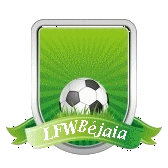 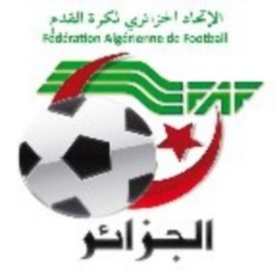 LIGUE DE FOO TBALL DE LA WILAYA DE BEJAIACOMMISSION  D’ARBITRAGERENION DU 19.11.2019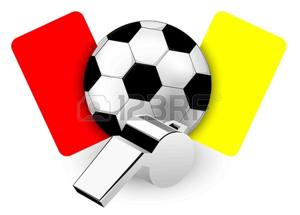 Membres présents : MR   BOUZELMADEN          MOHAMED             PRESIDENT (DTWA).MR   YOUBI                        MOHAMED             PRESIDENT S/C DE                                                                             FORMATION.                           MR   IDIRENE                    ZAHIR                     MEMBRE.MR   ZIANE                        MADJID                  MEMBRE.M elle TOUATI                     HASSIBA                 SECRETAIRE.ORDRE  DU  JOUR MR TEBANI Mohamed : lettre de mise en disponibilité.MR AIT DAHMEN Billal : lettre de mise en disponibilité.MR KACI Fares : lettre de mise en disponibilité pour la journée du 16/11/2019.MR RACHEK Abdelouahab : lettre de mise en disponibilité pour la journée du samedi le 16/11/2019.Demande trios d’arbitres (NAFTAL).MR FERCHOULI Riad : lettre de mise en disponibilité.MR DJOUAMAA Abderrahim : justificatif absence (Certificat médical).MR IKHLEF Nacer : Recours A/S participation à l’examen de passage au grade wilaya.الاتحاديـــة الجزائريـــة لكـــرة القـــدم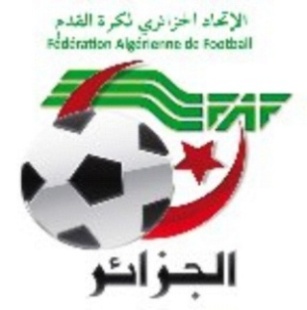 LIGUE DE FOOTBALL DE LA WILAYA DE BEJAIACOMMISSION JURIDICTIONNELE DE DISCIPLINEREUNION DU 18.11.2019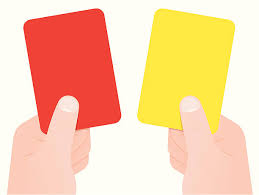 Membres présents :Maitre YOUBI Mohamed         PrésidentMr MEZIANE  Karim               SecrétaireMr IDIR          LAID                MembreOrdre du jour :   Traitement des Affaires Disciplinaires.HONNEUR SENIORSAffaire n°60:  «SSSA– ARBB  » Du 15/11/2019  Joueurs Avertis :MENZOU        A/B LOUHAB     lic n°061433  «  SSSA» Avertissement  AJDIF       MOHAND   CHERIF    lic n°061108  «  SSSA » Avertissement  AJDJERMOUNE   FARES           lic n° 061276  «  ARBB » Avertissement  JDAffaire n°61:  «	JSM–  CSPC » Du 15/11/2019  Joueurs Avertis:SADANE              AKRAM           lic n°061183  «JSM» Avertissement AJ MOUSSOUNI       MICIPSA         lic n°061596  «CSPC » Avertissement AJCHEMOUN            FAWZI           lic n°061600  «CSPC » Avertissement AJAffaire n°62:  « JSIO– AST » DU 16/11/2019  Joueurs Avertis:MANSER                OMAR          lic n°061098 «JSIO» Avertissement JD    ABDELLI          AHMED             lic n°061629  «JSIO» Avertissement JDBOUDRIES       KARIM              lic n°061091   «JSIO» Avertissement  JDMOUHOUBI       FAYCEL           lic n°061387   « AST» Avertissement  AJIMESTOUREN      BACHIR        lic n°061415   « AST » Avertissement  AJFAID                 AMINE            lic n° 061453  «  AST » Avertissement  AJAffaire n°63:  «JSD –OMC » Du 15/11/2019Joueurs Avertis:HABI                  HICHEM         lic n°061074   «JSD » Avertissement AJHAMMAR           OUALID           lic n°061045  «JSD » Avertissement AJBOUSSAID       AMIROUCHE     lic n°061306  «OMC » Avertissement AJAffaire n°64:  «CRBSET –  JSBA   » Du 15/11/2019Joueurs Avertis:DJOUDI             SAMI       lic n°061261  «CRBSET » ( 01 )UN MF+Amende de 1000 DA pour CD {ART 101 RG AMATEUR)IKHLEF          FOUAD           lic n°061222  «JSBA  »  Avertissement AJ                                         PRE-HONNEUR SENIORS   Affaire n°65:  «	ESTW–  ASOG » Du 16/11/2019Joueurs Avertis:KHENTOUS     YUGOURTHA     lic n°061677 «ESTW »  Avertissement  AJMANSOURI       MOHAMED       lic n°061493  «ESTW » Avertissement AJ MAKBOUL        RAFIK             lic n°061319   «ASOG » Avertissement AJ   Affaire n°66:  «	SRBT–  WRBO » Du 15/11/2019Joueur Exclu: BERKANE   EL HADI        lic n°061517 « SRBT  »(08) huit Match ferme+Amende de 5000 DA pour tentative d’agression envers officiels (arbitre).   (ART 120 RG AMATEUR)Joueurs Avertis:TEMMAR       FARES          lic n°061527  «SRBT »  ( 01 )UN MF+Amende de 1000 DA pour CD {ART 101 RG AMATEUR)OUALI         FOUAD           lic n°061414   «WRBO » Avertissement JD   Affaire n°67:  «	FET–  OCA » Du 16/11/2019Joueurs Avertis:AMROUNE         GHILAS        lic n°061038    «FET» Avertissement JDFEDDILA          AB/HAK        lic n°061024     «FET » Avertissement JDARRAD            RABAH          lic n°061194     «OCA »  Avertissement  AJARDJOUN        ANIS            lic n°061251     «OCA » ( 01 )UN MF+Amende de 1000 DA pour CD {ART 101 RG AMATEUR)   Affaire n°68:  «	CSATT–  USSA » Du 16/11/2019Joueurs Avertis:HOUMA             RAFIK           lic n°061207 «CSATT »  Avertissement  AJAIT  IKHLEF      AZZEDINE   lic n°061674   «USSA » Avertissement AJIOUKNANE        CHABANE    lic n°061652   «USSA » Avertissement JDKHIRA            MOKRANE     lic n°061654   «USSA » ( 01 )UN MF+Amende de 1000 DA pour CD {ART 101 RG AMATEUR)	JEUNES U17/U19   Affaire n°69:  «	CSPT –  JSICHELADEN» U17 Du 15/11/2019 Joueurs Avertis:MOKRANI     ASALAS             lic n°063805  «CSPT» Avertissement AJBOUNDJAR   HOCINE             lic n°063820  «CSPT» Avertissement AJBOUAZIZ      HILLAL              lic n°063811  «CSPT» Avertissement CASSLIMANI      JUGURTHA         lic n°063823  «CSPT» Avertissement AJMEDJEKDOUD GHILES          lic n°063907   «JSI» Avertissement AJKELLOUD     KOUSSEILA       lic n°063917  «JSI» Avertissement CASAffaire n°70:  «OMC  –OCA  » U19 Du 15/11/2019Joueurs Avertis:     BOUSSAID           AISSA         lic n°062276   «OMC» Avertissement JDAMER                   SILLAL       lic n°062068  «OCA» Avertissement JDZIDANI                 WASSIM      lic n°062352   «OCA » Avertissement JD         ETAT RECAPITULATIF DES AFFAIRES  DISCIPLINAIRES TRAITEESJournée du 15/16.11-2019الاتحاديـــة الجزائريـــة لكـــرة القـــدمLIGUE DE FOOTBALL DE LA WILAYA DE BEJAIACOMMISSION JURIDICTIONNELE DE DISCIPLINEREUNION DU 20.11.2019Membres présents :Maitre YOUBI Mohamed         PrésidentMr MEZIANE  Karim               SecrétaireMr IDIR          LAID                MembreOrdre du jour :   Traitement des Affaires Disciplinaires.HONNEUR SENIORSAffaire n°71:  «CRBA– OF  » Du MARDI 19/11/2019  Joueurs Avertis :MAHMOUDI       HANI        lic n°061359 «  CRBAO » Avertissement  JDOUAZENE        FAYCAL     lic n°061369  «  CRBAO » Avertissement  AJAffaire n°72:  «	GB–  JSD » Du 19/11/2019  Joueurs Avertis:SID             SOFIANE        lic n°061348  «GB » Avertissement JD HASSANI   HOUSSEN      lic n°061076  «JSD» Avertissement AJHAMMAR    OUALID         lic n°061045    «JSD » Avertissement AJAffaire n°73:  « JSBA – SSSA » DU 19/11/2019  Joueurs Avertis:ABBAS        SOFIANE                 lic n°061142 «JSBA» Avertissement JD    BIBA             HAMMOUDA          lic n°061618  «JSBA» Avertissement AJSEKOUCHI    SIPHAX                lic n°061113   «SSSA» Avertissement AJ SAIDI             NASSIM             lic n°061104   «SSSA » Avertissement  AJAffaire n°74:  «AST –NCB   » Du 19/11/2019Joueurs Avertis:GHILES             MOHAMED         lic n°061385   «AST» Avertissement AJTAROUA N/SAID WALID              lic n°061436  «AST  » Avertissement AJBRAHMI               AHCEN           lic n°061016 «NCB » Avertissement JDMEZNAD               LYES             lic n°061411 «NCB » Avertissement AJAffaire n°75:  «CSPC-CRBST  » Du 19/11/2019Joueurs Avertis:LACHOURI     ANIS    lic n°061232   «CRBST» Avertissement AJAffaire n°76:  «OMC –JSM  » Du 19/11/2019Joueurs Avertis:ALITOUCHE        BILLAL          lic n°061305   «OMC» Avertissement AJZEBBOUH          AREZKI          lic n°061365    «OMC » Avertissement AJTEYAR              SMAIL             lic n°061720    «OMC » Avertissement AJMARZGUENE      RAMI             lic n°061175    «JSM » Avertissement AJBENKHALFOUNE   SOFIANE    lic n°061121      «JSM » Avertissement AJAffaire n°80:  «ARBB –RCIA  » Du 19/11/2019Joueurs Avertis:CHIKHI             YANIS             lic n°061464   «ARBB » Avertissement AJYAHIA  CHERIF TAKFARINAS   lic n°061333   «RCIA » Avertissement JDAROUM             M/SAID            lic n°061333   «RCIA » ( 01) UN MF +Amende de 1000 DA pour CD {ART 101 RG AMATEUR)JEUNES U17/U19   Affaire n°81:  « SRBT –  CSPC » U17 Du 16/11/2019 Joueurs Avertis :BOUGUERA     YANIS              lic n°064073  «SRBT» Avertissement AJAIT ATHMANE   HAKIM          lic n°064256  «CSPC» Avertissement AJCHEKKAL     YACINE             lic n°064267  «CSPC» Avertissement JDKHERIEF     MEHREZ            lic n°064268  «CSPC» Avertissement AJAffaire n°82:  « JSIO  – FET  » U19 Du 15/11/2019Joueur Exclu :     AMARA           OUALID         lic n°062039   «FET» (01)UN MF POUR CUMUL JD/JD (ART 103 RG AMATEUR)         ETAT RECAPITULATIF DES AFFAIRES   DISCIPLINAIRES TRAITEESJournée du 19.11-2019DIRECTION DES COMPETITIONSRéunion du 19-11-2019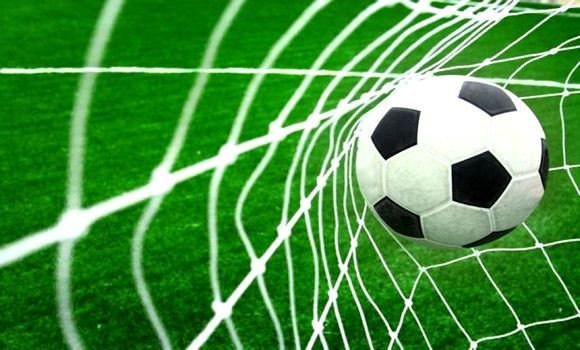 Etaient présents :   MOSTPHAOUI      LACHEMI		Président 	MESSAOUDI        AISSA                    Secrétaire	BAROUDI	         ABDELMADJID      Membre		                    FERRAH		MUSTAPHA	          Membre		                    BETKA		BOUZID		 MembreObjet : étude des affaires litigieusesAFFAIRE N°03 : Rencontre   OCT – USBM (U15)  du 16/11/2019Après lecture de la feuille de match Vu les pièces versées au dossier Attendu qu’à l’heure prévue de la rencontre, les équipes des deux clubs étaient présentes sur le terrain.Attendu que l’équipe de l’OCT  s’est présentée avec un effectif amoindri (-11 joueurs).Attendu que, dans ce cas, la rencontre ne peut avoir lieu.Par ces motifs, la commission décide : Des sanctions suivantes :Match perdu par pénalité à l’équipe U15 du club OCT au profit de celle du club USBM sur le score de 03 buts à 00.Défalcation d’un (01) point à l’équipe U15 du club OCTAmende de 5000,00 DA (Cinq Mille Dinars) au club OCTArt : 49 R.G  FAF JeunesAffaire N° 04 : Match OF - CRBAR (SENIORS) du 16-11-2019                 -  Après lecture de la feuille de match   -  Vu les pièces versées au dossier Attendu qu’à l’heure prévue de la rencontre, les équipes des deux clubs étaient présentes sur le terrain.Attendu qu’en application de l’article 21 des RG, l’arbitre a annulé la rencontre suite à l’absence du médecin.Par ces motifs, la Commission décide des sanctions suivantes:Phase aller - 2° infraction :Match perdu par pénalité à l’équipe sénior du club OF au profit de celle du club CRBAR  sur le score de 3 buts à 0.Défalcation d’un (01) point à l’équipe Sénior de l’OF.Amende de 3 000 DA au club OF.AFFAIRE n°05 : Rencontre   WAT - FCB (U15)  du 16/11/2018Non déroulement de la rencontreAprès lecture de la feuille de match Vu les pièces versées au dossier. Attendu qu’à l’heure prévue de la rencontre,  l’équipe du WAT ne s’est pas présentée sur le terrain.Attendu que cette absence a été régulièrement constatée dans la forme et délai règlementairesPar ces motifs, la Commission décide :Phase aller : 1ier  FORFAITMatch perdu par pénalité à l’équipe U15 du club WAT au profit de celle du club FCB sur le score de 03 buts à 00.Amende de  15 000,00 DA (Quinze Mille Dinars) au club du WAT ;Art : 52 (amendé) du Règlement des championnats de football des catégories de jeunes.AFFAIRE n°06 : Rencontre   WAT - FCB (U17)  du 16/11/2018Non déroulement de la rencontreAprès lecture de la feuille de match Vu les pièces versées au dossier. Attendu qu’à l’heure prévue de la rencontre,  l’équipe du WAT ne s’est pas présentée sur le terrain.Attendu que cette absence a été régulièrement constatée dans la forme et délai règlementairesPar ces motifs, la Commission décide :Phase aller : 1ier  FORFAITMatch perdu par pénalité à l’équipe U17 du club WAT au profit de celle du club FCB sur le score de 03 buts à 00.Amende de  15 000,00 DA (Quinze Mille Dinars) au club du WAT ;Art : 52 (amendé) du Règlement des championnats de football des catégories de jeunes.AFFAIRE n°07 : Rencontre   GB - USSA (U15)  du 15/11/2018Non déroulement de la rencontreAprès lecture de la feuille de match Vu les pièces versées au dossier. Attendu qu’à l’heure prévue de la rencontre,  l’équipe du club USSA ne s’est pas présentée sur le terrain.Attendu que cette absence a été régulièrement constatée dans la forme et délai règlementairesPar ces motifs, la Commission décide :Phase aller : 1ier  FORFAITMatch perdu par pénalité à l’équipe U15 du club USSA au profit de celle du club GB sur le score de 03 buts à 00.Amende de  15 000,00 DA (Quinze Mille Dinars) au club USSA ;Art : 52 (amendé) du Règlement des championnats de football des catégories de jeunes.AFFAIRE n°08 : Rencontre   GB - USSA (U17)  du 15/11/2018Non déroulement de la rencontreAprès lecture de la feuille de match Vu les pièces versées au dossier. Attendu qu’à l’heure prévue de la rencontre,  l’équipe du club USSA ne s’est pas présentée sur le terrain.Attendu que cette absence a été régulièrement constatée dans la forme et délai règlementairesPar ces motifs, la Commission décide :Phase aller : 1ier  FORFAITMatch perdu par pénalité à l’équipe U17 du club USSA au profit de celle du club GB sur le score de 03 buts à 00.Amende de  15 000,00 DA (Quinze Mille Dinars) au club USSA ;Art : 52 (amendé) du Règlement des championnats de football des catégories de jeunes.AFFAIRE n°09 : Rencontre   GB - USSA (U19)  du 15/11/2018Non déroulement de la rencontreAprès lecture de la feuille de match Vu les pièces versées au dossier. Attendu qu’à l’heure prévue de la rencontre,  l’équipe du club USSA ne s’est pas présentée sur le terrain.Attendu que cette absence a été régulièrement constatée dans la forme et délai règlementairesPar ces motifs, la Commission décide :Phase aller : 1ier  FORFAITMatch perdu par pénalité à l’équipe U15 du club USSA au profit de celle du club GB sur le score de 03 buts à 00.Amende de  15 000,00 DA (Quinze Mille Dinars) au club USSA ;Art : 52 (amendé) du Règlement des championnats de football des catégories de jeunes. DIRECTION DE L’ORGANISATION DES COMPETITIONSHONNEURPROGRAMMATION  08° JOURNEEVENDREDI 22 NOVEMBRE 2019SAMEDI 23 NOVEMBRE 2019**********************************PRE-HONNEURPROGRAMMATION  match en retardVENDREDI 22 NOVEMBRE 2019SAMEDI 23 NOVEMBRE 2019**********************************JEUNES GROUPE « A »PROGRAMMATION 02° JOURNEE VENDREDI 22 NOVEMBRE 2019SAMEDI 23 NOVEMBRE 2019**********************************JEUNES GROUPE « C »PROGRAMMATION 02° JOURNEE VENDREDI 22 NOVEMBRE 2019**********************************JEUNES GROUPE « 1 »PROGRAMMATION 01° JOURNEE SAMEDI 23 NOVEMBRE 2019**********************************JEUNES GROUPE « 2 »PROGRAMMATION 02° JOURNEE VENDREDI 22 NOVEMBRE 2019SAMEDI 23 NOVEMBRE 2019**********************************JEUNES GROUPE « 4 »PROGRAMMATION 02° JOURNEE VENDREDI 22 NOVEMBRE 2019SAMEDI 23 NOVEMBRE 2019**********************************COMMISSION DE  L’ORGANISATIONDES COMPETITIONSHOMOLOGATION DES RESULTATS  U15-U17-U19Groupe « A »**********************************HOMOLOGATION DES RESULTATS  U15-U17-U19Groupe « B »**********************************HOMOLOGATION DES RESULTATS  U15-U17-U19Groupe « C »**********************************COMMISSION DE  L’ORGANISATIONDES COMPETITIONSHOMOLOGATION DES RESULTATS  U15-U17Groupe « 1 »**********************************HOMOLOGATION DES RESULTATS  U15-U17Groupe « 2 »**********************************HOMOLOGATION DES RESULTATS  U15-U17Groupe « 3 »**********************************HOMOLOGATION DES RESULTATS  U15-U17Groupe « 4 »**********************************DIVISION HONNEURCLASSEMENT 07° JOURNEESOUS TOUTES RESERVEDIVISION PRE-HONNEURCLASSEMENT 05° JOURNEESOUS TOUTES RESERVESU15U17U19Désignation des sanctionsSeniorsSeniors JeunesTotalDésignation des sanctionsHon.P-Hon. JeunesTotalNombre d’affaires05040211Avertissements161009  29Contestations décisions0103-04Expulsions joueurs-01-01Expulsions dirigeants----Conduite incorrecte----Désignation des sanctionsSeniorsSeniors JeunesTotalDésignation des sanctionsHon.P-Hon. JeunesTotalNombre d’affaires07-0209Avertissements21-0425Contestations décisions01--01Expulsions joueurs--0101Expulsions dirigeants----Conduite incorrecte----StadesRencontresRencontresHoraireBAKARO (TICHY) CRB S.E.TenineSS Sidi Aich 15 H 00BARBACHA O FeraounGouraya Bejaia 14 H 30KHERRATAJS DjermounaARB Barbacha 14 H 30StadesRencontresRencontresHoraireBEJAIA NACERIAAS Taassast JSB Amizour 13 H 00BEJAIA NACERIANC Bejaia CRB Aokas15 H 00BENAL. PRINCIPALJS I. OuazzougJS Melbou 14 H 00M’CISNAO M’CisnaCRB Ait R’Zine15 H 00AIT R’ZINERC Ighil AliCS P. Civile14 H 00StadesRencontresRencontresHoraireOUZELLAGUENWRB Ouzellaguen JS Bejaia14 H 30BAKARO (TICHY)AS Oued GhirSRB Tazmalt13 H 00StadesRencontresRencontresHoraireBOUDJELLILOS Tazmalt CSA Tizi Tifra14 H 00M’CISNAUS Sidi Ayad FE Tazmalt13 H 00AKFADOU OC Akfadou ES Tizi Wer 14 H 00StadesRencontresRencontresU15U17U19BEJAIA NACERIANC Bejaia CRB Aokas09 H 3013 H 0015 H 00 MELBOUES Tizi WerJS Melbou10 H 3012 H 0014 H 00 StadesRencontresRencontresU15U17U19AMIZOURJSB Amizour AS TaassastRRRKHERRATAJS DjermounaAS Oued Ghir10 H 0011 H 3013 H 30 EXEMPTCRB S.E.TenineCRB S.E.TenineCRB S.E.TenineCRB S.E.TenineCRB S.E.TenineStadesRencontresRencontresU15U17U19BENAL. ANNEXEJS BejaiaOS Tazmalt 11 H 3013 H 0015 H 00 AKFADOUCSA Tizi TifraJS I.Ouazzoug10 H 3012 H 0014 H 00 M’CISNAFE TazmaltCRB Ait R’Zine10 H 3012 H 0014 H 00 StadesRencontresRencontresU15U17BENAL. PRINCIPALUST BejaiaBC El Kseur 09 H 3011 H 00TALA HAMZACR Mellala GC Bejaia10 H 3012 H 00TIMEZRITJS TissaWA Tala Hamza11 H 0012 H 30BENAL. ANNEXEFC BejaiaAEF Sahel13 H 0014 H 30StadesRencontresRencontresU15U17TAMRIDJETUS TamridjetAWFS Bejaia10 H 3012 H 00AOKASJSC AokasJS Tamridjet10 H 3012 H 00StadesRencontresRencontresU15U17AOKASNB Taskriout AS Lota13 H 0014 H 30BEJAIA NACERIACR BejaiaENS Bejaia09 H 0010 H 30StadesRencontresRencontresU15U17BOUDJELLILCS Boudjellil OC Taslent 09 H 3011 H 00BOUDJELLILUS Beni MansourASS Akbou13 H 0014 H 30StadesRencontresRencontresU15U17M’CISNAIRB Bouhamza CSP Tazmalt09 H 3011 H 00EXEMPTJS IchelladhenJS Ichelladhen//1° journéeRENCONTRESU15U17U191° journéeAST / JSD02 – 00 00 – 07 02 – 03 1° journéeJSM / JSBA00 – 00 02 – 00 02 – 00 1° journéeASOG / NCB00 – 09 00 – 04 00 – 04 1° journéeCRBA / CRBSET03 – 00 06 – 01 03 – 00 1° journéeEXEMPTES TIZI WERES TIZI WERES TIZI WER1° journéeRENCONTRESU15U17U191° journéeGB / USSA(03-00) P(03-00) P(03-00) P1° journéeARBB / WRBO00 – 04 02 – 06 03 – 01 1° journéeSRBT / CSPC02 – 04 01 – 02 09 – 02 1° journéeSSSA / RCIA00 – 01 02 – 07 00 – 03 1° journéeEXEMPTO FERAOUNO FERAOUNO FERAOUN1° journéeRENCONTRESU15U17U191° journéeJSIO / FET01 – 03 00 – 06 04 – 01 1° journéeOST / CSATT01 – 00 00 – 02 05 – 00 1° journéeOCA / JSB05 – 01 10 – 01 04 – 00 1° journéeCRBAR / OMC01 – 02 00 – 01 02 – 02 1° journéeRENCONTRESU15U171° journéeBCEK / CRM05 – 0010 – 01 1° journéeWAT / FCB(00-03) P(00-03) P1° journéeGCB / JST00 – 04 00 – 05 1° journéeEXEMPTCS BOUDJELLILCS BOUDJELLIL1° journéeRENCONTRESU15U171° journéeJST / CRB02 – 02 01 – 02 1° journéeAWFSB / JSCA00 – 03 03 – 03 1° journéeASL / UST01 – 02 00 – 02 1° journéeENSB / NBT02 – 02 01 – 04 1° journéeRENCONTRESU15U172° journéeRENCONTRESU15U171° journéeJSAA / ESA01 - 0100 - 002° journéeESA / ASECA00 – 01 01 – 03 1° journéeNRBS / CRBA(00-03) P02 - 032° journéeCRBA / ESBM01 – 02 01 – 06 1° journéeASECA / JSC04 - 0107 - 012° journéeJSC / NRBS00 – 00 02 – 03 1° journéeEXEMPTES BENI MAOUCHEES BENI MAOUCHE2° journéeEXEMPTJSA AMIZOURJSA AMIZOUR1° journéeRENCONTRESU15U171° journéeCSPT / JSI04 – 00 01 – 00 1° journéeASSA / IRBBH00 – 06 00 – 08 1° journéeOCT / USBM(00-03) P03 – 03 1° journéeEXEMPTCS BOUDJELLILCS BOUDJELLILRENCONTRES06° JOURNEESENIORSRENCONTRES07° JOURNEESENIORSCRBA / GB01 – 00 CSPC / CRBSET00 – 01 JSIO / AST03 – 03OMC / JSM01 – 01 JSD / OMC04 – 00  JSBA / SSSA00 – 01 SSSA / ARBB01 – 01ARBB / RCIA 04 – 01 OF / CRBAR(00-03) PCRBA / OF02 – 01 JSM / CSPC03 – 00AST / NCB 03 – 01 CRBSET / JSBA00 – 00GB / JSD02 – 03 NCB / RCIA03 – 00CRBAR / JSIO00 – 01 CLAS.CLUBSPTSJGNPBPBCDIF.Obs.01JS DJERMOUNA16070501011907+12--CRB AOKAS16070501011207+0503CRB S. EL TENINE14070402011403+1104ARB BARBACHA13070304001004+0605NC BEJAIA12070303011007+0306AS TAASSAST11070302021512+03--JS I. OUAZZOUG11070302021008+02--SS SIDI AICH11070302020807+0109JSMELBOU09070203020505+0010RC IGHIL ALI07070201041013-03--JSB AMIZOUR07070104020610-04--GOURAYA BEJAIA07070201041015-0513CRB AIT RZINE06070103030508-0314CS P.CIVIL05070102040814-0615O M’CISNA03070003040112-1116O FERAOUN01070002050516-11-01RENCONTRES05° JOURNEESENIORSSRBT / WRBO00 – 01JSB / OST02 – 01CSATT / USSA02 – 01FET / OCA02 – 01ESTW / ASOG01 – 06CLAS.CLUBSPTSJGNPBPBCDIF.Obs.01JS BEJAIA13050401000905+0402AS OUED GHIR10050301011406+08--FE TAZMALT10050301010603+03--CSA TIZI TIFRA10050301010606+0005WRB OUZELLAGUEN09050203000603+0306ES TIZI WER04050101030411-0707US SIDI AYAD03050003020406-0208SRB TAZMALT02040002020406-02--OC AKFADOU02050002030609-0310OS TAZMALT01040001030307-04